                                                                                   06.04.2020          259-01-03-95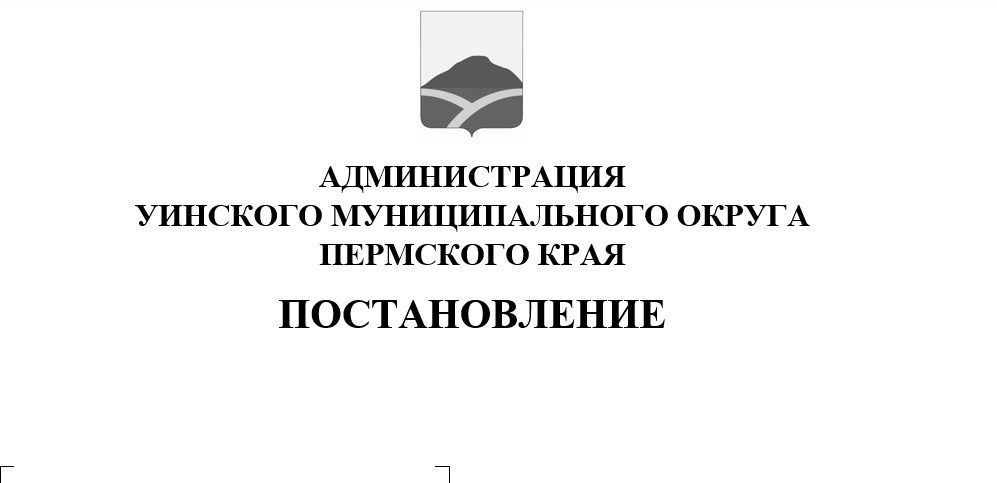 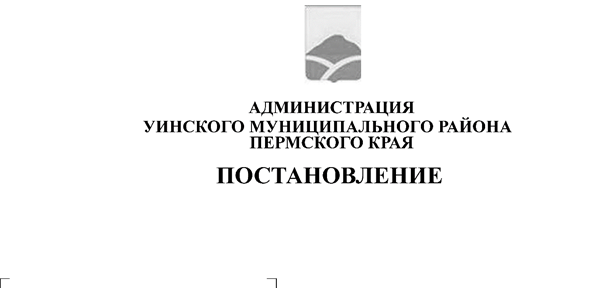 В соответствии с Кодексом Российской Федерации об административных правонарушениях, ч. 1 ст. 6 Федерального закона от 26.12.2008 № 294-ФЗ "О защите прав юридических лиц и индивидуальных предпринимателей при осуществлении государственного контроля (надзора) и муниципального контроля", Законом Пермского края от 30.08.2010 № 668-ПК "О наделении органов местного самоуправления государственными полномочиями Пермского края по составлению протоколов об административных правонарушениях", п. 9 ст. 12.6 Закона Пермского края от 06.04.2015 № 460-ПК "Об административных правонарушениях в Пермском крае", Постановлением Правительства Пермского края от 14.04.2015 № 222-п «Об утверждении порядка осуществления муниципального земельного контроля на территории Пермского края», Уставом Уинского муниципального округа, администрация Уинского муниципального округа Пермского краяПОСТАНОВЛЯЕТ: 	1. Утвердить прилагаемый Перечень должностных лиц Управления имущественных и земельных отношений администрации Уинского муниципального округа, уполномоченных составлять протоколы об административных правонарушениях, предусмотренных частью 1 статьи 19.5 КоАП РФ на территории Уинского муниципального округа при осуществлении муниципального земельного контроля.	2. Настоящее постановление вступает в силу со дня обнародования, подлежит размещению на сайте администрации Уинского муниципального округа Пермского края в сети «Интернет» и распространяется на правоотношения, возникшие с 01 марта 2020 г.  	3. Контроль над исполнением настоящего постановления возложить на заместителя главы администрации Уинского муниципального округа Ю.А. Матынову.  Глава муниципального округа – глава администрации Уинскогомуниципального округа                                                                   А.Н. ЗелёнкинПриложениек постановлению администрации Уинского муниципального округаот  06.04.2020 № 259-01-03-95Перечень должностных лиц Управления имущественных и земельных отношений администрации Уинского муниципального округа, уполномоченных составлять протоколы об административных правонарушениях, предусмотренных частью 1 статьи 19.5 КоАП РФ на территории Уинского муниципального округа при осуществлении муниципального земельного контроля№ п/п Наименование должностейСтатьи Кодекса Российской Федерации об административных правонарушениях 1Начальник Управления имущественных и земельных отношенийчасть 1 статьи 19.52Консультант Управления имущественных и земельных отношенийчасть 1 статьи 19.53Главный специалист Управления имущественных и земельных отношенийчасть 1 статьи 19.5